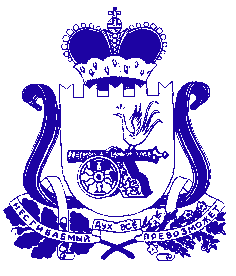 АДМИНИСТРАЦИЯ МУНИЦИПАЛЬНОГО ОБРАЗОВАНИЯ «КРАСНИНСКИЙ РАЙОН»  СМОЛЕНСКОЙ ОБЛАСТИП О С Т А Н О В Л Е Н И Еот 17.01.2022  №  14О признании утратившими силуотдельных нормативных правовых  актов Администрации муниципальногообразования «Краснинский район»Смоленской областиВ целях приведения правовой базы в соответствие с законодательством Российской Федерации с учетом подпункта «в» пункта 11 статьи 1 Федерального закона от 26 июня 2019 года № 119-ФЗ «О внесении изменений в Бюджетный кодекс Российской Федерации в части совершенствования государственного (муниципального) финансового контроля, внутреннего финансового контроля и внутреннего финансового аудита», Администрация муниципального образования «Краснинский район» Смоленской областипостановляет:Признать утратившими силу нормативные правовые акты:-  постановление Администрации муниципального образования «Краснинский район» Смоленской области от 07.04.2017 года № 175 «Об утверждении Порядка осуществления   полномочий    по	внутреннему муниципальному финансовому контролю»;- постановление Администрации муниципального образования «Краснинский район» Смоленской области от 04.12.2018 № 646 «О внесении изменений в постановление Администрации муниципального образования «Краснинский район» Смоленской области от 07.04.2017 года № 175 «Об утверждении Порядка осуществления полномочий   по	   внутреннему	муниципальному   финансовому контролю».             2. Настоящее постановление разместить на официальном сайте муниципального образования «Краснинский район» Смоленской области.Глава муниципального образования«Краснинский район»Смоленской области                                                                               С.В. Архипенков